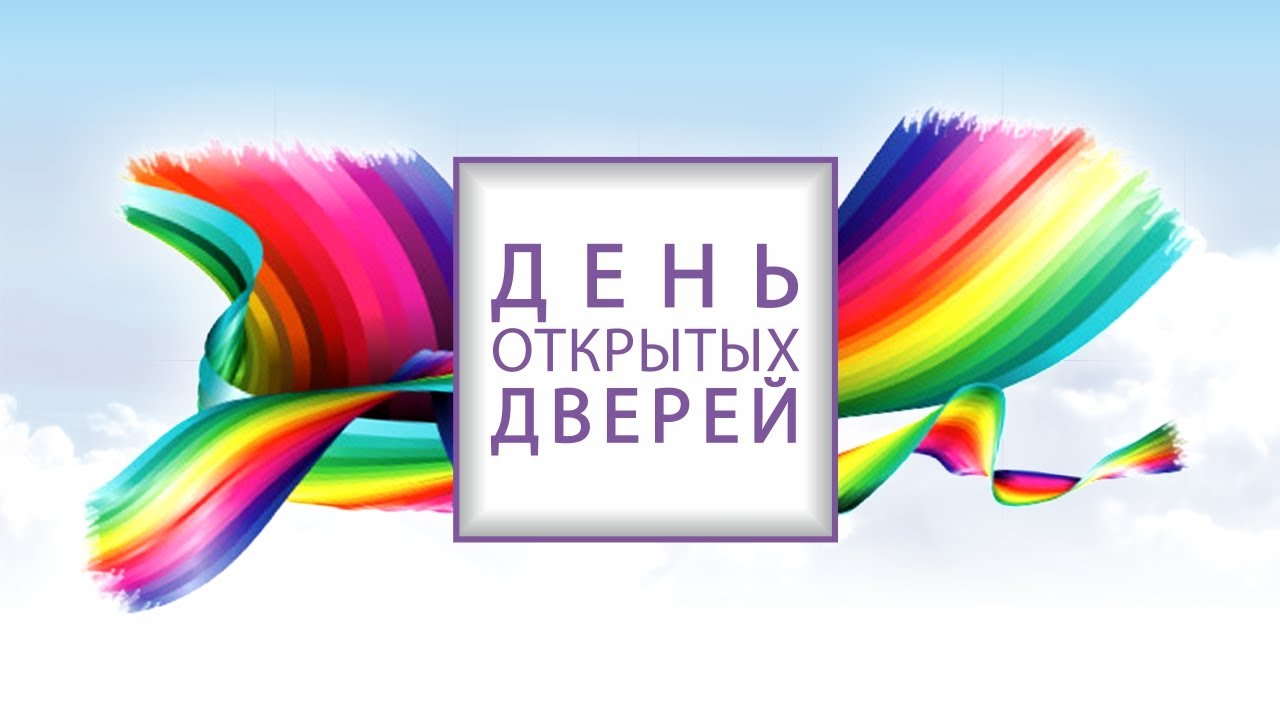  «ОТКРЫТЫЕ СУББОТЫ» для родителей и детейГрафик работы МАДОУ д/с №51 в выходные дни на 2016 годМесяцДатаОтветственные за проведение мероприятияСентябрь03.09.Григорьева Г.А.-воспитательНепогодина Е.С.-воспитательСентябрь10.09.Отегенова М.Н.-воспитательХайруллина Э.В.-воспитательСентябрь17.09Королева В.Ю.- инс. по физ. культ.Храмцова А.А.-муз. рук-льСентябрь24.09Вологина О.О. –воспитательМальчихина Л.С. -воспитательОктябрь01.10Малетина И.М.-воспитательКоробейникова С.Н.-воспитательОктябрь08.10Батурина Т.Г.-воспитательГлотова Л.В.-воспитательОктябрь15.10Железнова О.С.-воспитательОгорелкова Е.С.-воспитательОктябрь22.10Агафонова Е.В.-воспитательКайшенова Н.Т.-воспитательОктябрь29.10Кинжалинова Б.С.-воспитательНасекина А.Г.-воспитательНоябрь05.11Сергеева Н.Н.-воспитательЛях М.В.-воспитательНоябрь12.11Лабарешных Н.В.-воспитательПыдэрхасова Э.Д.-воспитательНоябрь19.11Красникова Ю.Г.-воспитательОбельцева О.Н.-воспитательНоябрь26.11Конопля Е.А.-муз.рук-льФедючок Н.М.-инс.по физ.культ.Декабрь03.12Волос О.П.-учитель-логопедКачур Т.В-педагог-психологДекабрь10.12Падерина Т.В.-воспитательЧудаева М.А.-воспитательДекабрь17.12Речкалова И.О.-заведующийПаринова Т.А.-зам.заведующегоДекабрь24.12Останина А.А.-воспитательСилина О.Г.-воспитатель